Kritéria pro hodnocení žádostí SC 4.4 (sídelní zeleň)Hodnocení projektů probíhá ze strany MAS Moravská cesta dle Metodického pokynu pro využití integrovaných nástrojů v programovém období 2014 – 2020, Metodického pokynu pro řízení výzev, hodnocení a výběr projektů v programovém období 2014 – 2020 a dle Pravidel pro žadatele a příjemce podpory z OPŽP 2014 – 2020. Proces hodnocení a výběru projektů je soubor činností, které jsou vykonávány po přijetí žádosti o podporu. MAS provádí nejprve kontrolu formálních náležitostí a přijatelnosti. Následně provádí věcné hodnocení předložených žádostí o podporu. Každá z popisovaných fází hodnocení projektů má svá vlastní kritéria, jejímž cílem je vybrat transparentně kvalitní projekty. Do procesu hodnocení vstupují všechny podané žádosti o podporu, které byly podány prostřednictvím MS 2014+. Výsledkem hodnocení jsou písemné záznamy o provedeném hodnocení (včetně bodového) a seznam žádostí o podporu, které MAS navrhuje ke schválení. Tento seznam (obsahující i pořadí žádostí včetně výše rozpočtu projektů) MAS předává ŘO. ŘO provádí závěrečné ověření způsobilosti vybraných projektů MAS (zejména soulad opatření s cíli a podmínkami OPŽP) a kontrolu administrativních postupů MAS (zejména procesu hodnocení a výběru projektů provedeného MAS). Následně výběrová komise Řídícího orgánu doporučuje projekty k financování a následně probíhá příprava a vydání právního aktu o poskytnutí podpory – viz Pravidla pro žadatele a příjemce podpory v OPŽP pro období 2014 – 2020 (konkrétní odkaz viz kapitola 11. 2 Výzvy MAS Moravská cesta). Žadatel má možnost ve fázi výběru projektů ze strany ŘO OPŽP a ve fázi přípravy a vydání právního aktu odvolat se k ŘO OPŽP. Žádosti o přezkum posuzuje (a rozhoduje o nich) tzv. přezkumná komise. Činnost této komise se řídí jejím statutem a jednacím řádem.Kontrola formálních náležitostí a přijatelnostiKontrola přijatelnosti a formálních náležitostí je prováděna v rámci první fáze hodnocení. Cílem kontroly přijatelnosti a formálních náležitostí a příslušných kritérií je zejména posouzení základních věcných požadavků kladených na projekt v příslušné Výzvě, hodnotitelnosti žádosti o podporu a naplnění nezbytných administrativních požadavků.Pro výkon kontroly formálních náležitostí a přijatelnosti má MAS k dispozici externí podpůrný posudek vypracovaný odbornou osobou, která splňuje minimální požadavky stanovené ŘO.Kontrolu FN a P provádí dva hodnotitelé - určený pracovník MAS (hodnotitel) a zkontrolování provádí schvalovatel – předseda MAS. Schvalovatel (předseda MAS) provádí schválení hodnocení a zároveň ověřuje správnost hodnocení prvního hodnotitele (určený pracovník MAS). V tomto případě je dodržena podmínka pravidla čtyř očí.Na pracovníky MAS se vztahují ustanovení o střetu zájmů. Hodnocení se zapisuje do MS 2014+.Kontrola formálních náležitostí a přijatelnosti musí být dokončena do 60 pracovních dnů od uzávěrky příjmu žádostí. Kritéria v rámci kontroly formálních náležitostí a kontroly přijatelnosti jsou napravitelná, s výjimkou kritérií uvedených v platných Pravidlech pro žadatele a příjemce podpory v OPŽP. V případě nesplnění jednoho či více napravitelných kritérií při kontrole formálních náležitostí a přijatelnosti, bude žadatel vyzván k doplnění žádosti o podporu přes MS2014+ a to ve lhůtě 6 pracovních dnů, lhůta se počítá od následujícího pracovního dne od data doručení výzvy k doplnění. Žadatel může být vyzván k doplnění minimálně jednou. Po doplnění požadovaných informací ze strany žadatele hodnotitelé zpracují novou verzi hodnocení. V případě nedoplnění ve stanovené lhůtě 6 pracovních dní bude žádost vyloučena z dalšího procesu hodnocení.Dokončení kontroly formálních náležitostí a přijatelnosti, pokud žádost získá některý z těchto stavů:Žádost o podporu splnila formální náležitosti a podmínky přijatelnosti Žádost o podporu nesplnila formální náležitosti a podmínky přijatelnosti Žádost o podporu splnila formální náležitosti a podmínky přijatelnosti po doplnění Žádost o podporu nesplnila formální náležitosti a podmínky přijatelnosti po doplněníO výsledku kontroly formálních náležitostí a přijatelnosti bude žadatel informován prostřednictvím depeše.V případě komunitně vedeného místního rozvoje může žadatel podat žádost o přezkum nejpozději do 15 kalendářních dnů ode dne doručení oznámení s podklady pro vydání rozhodnutí. Tedy ode dne, kdy se do systému přihlásí žadatel nebo jím pověřená osoba, případně po uplynutí 10 kalendářních dnů ode dne, kdy byl dokument s oznámením s podklady pro vydání rozhodnutí do systému vložen. Přezkum hodnocení a výběru projektů ze strany MAS provádí kontrolní orgán MAS na základě postupů definovaných v Jednacím řádu. Žádosti o přezkum řeší Kontrolní komise MAS a postupuje dle Jednacího řádu. Kontrolní komise rozhodne nejpozději do 30 pracovních dnů od podání žádosti o přezkum (v odůvodněných případech do 50 pracovních dnů). Bude – li žádost o přezkum shledána důvodnou nebo částečně důvodnou, provede MAS bezodkladně nezbytná opatření k nápravě (zařazení projektu zpět do příslušné fáze schvalovacího procesu). Bude – li žádost o přezkum shledána nedůvodnou, vydá MAS zamítavé stanovisko pro ŘO, ve kterém uvede důvody vedoucí k nedoporučení žádosti a následně vydává ŘO Rozhodnutí o ukončení administrace, resp. o zamítnutí žádosti.  Žadatelé se mohou práva na podání žádosti o přezkum vzdát – kancelář MAS informuje žadatele o možnosti vzdání se práva na podání žádosti o přezkum interní depeší z důvodu urychlení hodnotícího procesu MAS. Žadatel může potvrdit vzdání se práva na přezkum depeší (přílohou doloží vyplněný vzor vzdání se práva na přezkum) nebo jej doručí osobně/písemně na MAS. Kritéria pro hodnocení formálních náležitostí žádostíKritéria pro hodnocení přijatelnosti žádostí Specifická kritéria pro hodnocení přijatelnosti žádostí Věcné hodnocení Věcné hodnocení probíhá jako druhá fáze hodnocení projektů. Je prováděno u žádostí, které uspěly v hodnocení přijatelnosti a formálních náležitostí. Toto hodnocení provádí Hodnotící komise MAS složená minimálně ze tří členů a  následně zasedá Výběrová komise, která doporučuje projekty k podpoře Výboru spolku. Po věcném hodnocení následuje fáze Výběru projektů ze strany Výboru spolku.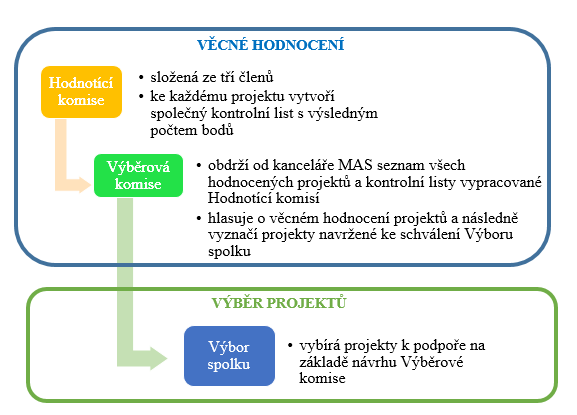 Výbor spolku jmenuje Hodnotící komisi z řad členů Výběrové komise, která nebude ve střetu zájmu v souvislosti s předloženými projekty. Osoby, které jsou ve vztahu k určitému projektu ve střetu zájmu, se nesmí podílet na hodnocení a výběru daného projektu, ani ostatních projektů, které danému projektu při výběru projektů konkurují. Ze strany MAS bude zajištěno, že při hodnocení projektů hodnotící komisí nebudou mít veřejné orgány ani jiná zájmová skupina více než 49 % hlasů.Pracovníci kanceláře MAS zajistí externí podpůrný posudek vypracovaný odbornou osobou, která splňuje minimální požadavky stanovené ŘO.Pracovníci kanceláře MAS proškolí vybrané členy Hodnotící komise pro danou výzvu: seznámení s výzvou, seznámení se specifickými pravidly pro danou výzvu, seznámení s postupy hodnocení, seznámení s kritérii výzvy a jejich bodovou škálou, seznámení s kontrolním listem a způsobem jeho vyplnění.Pracovníci kanceláře MAS připraví dokumentaci a podklady pro hodnocení projektů (žádost o podporu s přílohami, další podkladové materiály).Na hodnotící komisi se vztahují ustanovení o střetu zájmů. Hodnocení se provádí podle hodnotících kritérií výzvy MAS.Každé kritérium má stanovenou bodovací škálu a hodnotitelé doplňují do společného kontrolního listu ke každému projektu bodové hodnocení dané žádosti. Hodnotící komise stanoví výsledný počet bodů. Pokud dojde k rovnosti bodů při hodnocení projektů, poté rozhoduje datum a čas přijetí žádosti daného projektu. Výstupem hodnocení je seznam všech projektů, které prošly procesem hodnocení v pořadí dle počtu přidělených bodů a kontrolní list ke každému projektu.Kancelář MAS předá Výběrové komisi kontrolní listy a seznam všech projektů v pořadí dle počtu přidělených bodů a Výběrová komise hlasuje o věcném hodnocení projektů a následně vyznačí projekty navržené ke schválení (s ohledem na splnění minimální bodové hranice) Výboru spolku.Při hodnocení bude dodržena podmínka zákazu komunikace hodnotitelů s žadateli v průběhu věcného hodnocení.Věcné hodnocení bude ukončeno do 30 pracovních dní od provedení hodnocení přijatelnosti a formálních náležitostí. Dokončení věcného hodnocení, pokud žádost získá některý z těchto stavů: Žádost o podporu splnila podmínky věcného hodnocení Žádost o podporu splnila podmínky věcného hodnocení s výhradou (hodnotící komise doporučuje doplnění či úpravu žádosti)Žádost o podporu nesplnila podmínky věcného hodnocení (projekt neuspěl v hodnocení)Zápis z jednání, podepsaný členy orgánů MAS provádějící hodnocení a výběr projektů, musí být vložen do MS2014+. Zápis z jednání musí být zveřejněn na internetových stránkách MAS. MAS po provedení věcného hodnocení zasílá žadatelům informaci o výsledku hodnocení ze strany MAS. V případě komunitně vedeného místního rozvoje může žadatel podat žádost o přezkum nejpozději do 15 kalendářních dnů ode dne doručení oznámení s podklady pro vydání rozhodnutí. Tedy ode dne, kdy se do systému přihlásí žadatel nebo jím pověřená osoba, případně po uplynutí 10 kalendářních dnů ode dne, kdy byl dokument s oznámením s podklady pro vydání rozhodnutí do systému vložen. Přezkum hodnocení a výběru projektů ze strany MAS provádí kontrolní orgán MAS na základě postupů definovaných v Jednacím řádu. Žádosti o přezkum řeší Kontrolní komise MAS a postupuje dle Jednacího řádu. Kontrolní komise rozhodne nejpozději do 30 pracovních dnů od podání žádosti o přezkum (v odůvodněných případech do 50 pracovních dnů). Bude – li žádost o přezkum shledána důvodnou nebo částečně důvodnou, provede MAS bezodkladně nezbytná opatření k nápravě (zařazení projektu zpět do příslušné fáze schvalovacího procesu). Bude – li žádost o přezkum shledána nedůvodnou, vydá MAS zamítavé stanovisko pro ŘO, ve kterém uvede důvody vedoucí k nedoporučení žádosti a následně vydává ŘO Rozhodnutí o ukončení administrace, resp. o zamítnutí žádosti. Žadatelé se mohou práva na podání žádosti o přezkum vzdát – kancelář MAS informuje žadatele o možnosti vzdání se práva na podání žádosti o přezkum interní depeší z důvodu urychlení hodnotícího procesu MAS. Žadatel může potvrdit vzdání se práva na přezkum depeší (přílohou doloží vyplněný vzor vzdání se práva na přezkum) nebo jej doručí osobně/písemně na MAS.Po uplynutí lhůty pro podání žádosti o přezkum, resp. po podání vzdání se práva na podání žádosti o přezkum všech žadatelů, resp. po vyřízení žádosti o přezkum ve fázi Věcného hodnocení, jsou projekty předány Výboru spolku a začíná fáze Výběr projektu. Výběr projektů ze strany Výboru spolku Proces výběru projektů je soubor činností, které jsou vykonávány v období od ukončení věcného hodnocení do zasedání Rozhodovacího orgánu – Výboru spolku. Podmínkou pro zařazení projektu do procesu výběru je splnění podmínek věcného hodnocení MAS. Za výběr projektů je odpovědný Rozhodovací orgán – Výbor spolku. Jednání Výboru se koná nejpozději do 30 pracovních dnů od ukončení věcného hodnocení. Výboru spolku vybírá projekty na základě návrhu Výběrové komise. Členové Výboru spolku nesmí být ve střetu zájmů.Jednání Výboru spolku se účastní i předseda Výběrové komise, který přednese zprávu z jednání Výběrové komise a předloží seznam. doporučených/nedoporučených/náhradních projektů k financování v rámci SCLLD na základě bodového hodnocení projektů a v závislosti na finanční alokaci pro danou výzvu.Výbor spolku prověří formální správnost hodnocení Výběrové komise, v případě nejasností si vyžádá vysvětlení předsedy Výběrové komise.Při výběru projektů platí bodové hodnocení a pořadí projektů z věcného hodnocení a nelze jej měnit.V případě nevyčerpání alokace ve výzvě MAS rozhodne Výbor spolku o možnosti opětovného vyhlášení výzvy MAS. Z jednání Výboru spolku je pořízen zápis, který je podepsán zapisovatelem, předsedou spolku a 2 ověřovateli zápisu – součástí zápisu je seznam vybraných/nevybraných/náhradních projektů.Kancelář MAS vkládá zápis včetně příloh do MS2014+ a zasílá interní depeši s výsledkem žadateli. Zároveň kancelář MAS zasílá depeši ŘO OPŽP a předává projekty k závěrečnému ověření ze strany ŘO. Žadatel má možnost ve fázi výběru projektů ze strany ŘO OPŽP a ve fázi přípravy a vydání právního aktu odvolat se k ŘO OPŽP (dle platné kapitoly v Pravidlech pro žadatele a příjemce). Žádosti o přezkum posuzuje (a rozhoduje o nich) tzv. přezkumná komise. Činnost této komise se řídí jejím statutem a jednacím řádem.Kancelář MAS zveřejňuje zápis včetně seznamu vybraných/nevybraných/náhradních projektů na webu: http://www.moravska-cesta.cz.Hodnotící kritéria pro věcné hodnoceníMax. počet bodů=100Min. počet bodů=50 Postup při ukončování projektů ze strany MAS V případě žádostí, které nesplnily kritéria formálních náležitostí nebo podmínky kontroly přijatelnosti, nebo které nesplnily kritéria věcného hodnocení, vydává MAS závazné stanovisko, ve kterém uvede, že projekt nebyl vybrán k podpoře.Stanovisko bude obsahovat jasné určení MAS, která jej vydala, žádost o podporu, která není doporučena, a žadatele. Dále bude ve stanovisku jasně uvedeno, že projekt není doporučen k podpoře a bude obsahovat odůvodnění obsahující informace o doposud proběhlém řízení o žádosti, důvodech nedoporučení žádosti a případném vypořádání žádosti o přezkum.    Ovšem stanovisko vydané ze strany MAS není konečným stanoviskem ve věci. Stanovisko vkládá MAS do MS2014+ (do záložky Hodnocení). Následně vydá ŘO OPŽP usnesení o zastavení řízení, či rozhodnutí o zamítnutí žádosti o poskytnutí dotace, se zdůvodněním, že dle závazného stanoviska MAS, se kterým byl žadatel seznámen prostřednictvím MS2014+ nebyl tento projekt vybrán k podpoře.PořadíNázev kritériaFunkce kritéria1.Soulad žádosti s programem OPŽP 2014+ a příslušnými SC / podporovanými aktivitami uvedenými v Pravidlech pro žadatele a příjemce podpory v OPŽP 2014–2020 (PrŽaP). Vylučovací2.Minimální způsobilé přímé realizační výdaje na projekt.Vylučovací3.Oprávněnost žadatele uvedeného u příslušného SC / u podporované aktivity.Vylučovací4.Vyplněné údaje o veřejné podpoře (je-li relevantní).Vylučovací5.Dostatečnost popisu na záložce Popis projektu.Vylučovací6.Správnost určení specifického cíle projektu.Vylučovací7.Vyplnění indikátorů projektu.Vylučovací8.Správnost vyplnění obrazovky Horizontální principy.Vylučovací9.Správnost vyplnění umístění projektu.Vylučovací10.Harmonogram projektu musí být v souladu s předloženými podklady k žádosti.Vylučovací11.Vyplněná záložka Cílová skupina a její dostatečný popis.Vylučovací12.Vyplněné všechny požadované položky na obrazovkách identifikace subjektu.Vylučovací13.Dodržování limitů způsobilých výdajů dle PrŽaP a obsahu výzvy.Vylučovací14.Vyplněné klíčové aktivity projektu (je-li relevantní).Vylučovací15.Je-li relevantní, dostatečně vyplněné obrazovky vztahující se k veřejným zakázkám.Vylučovací16.Přiložené všechny povinné přílohy dle požadavků PrŽaP, případně další přílohy dle obsahu výzvy a jejích příloh. Vylučovací17.Žadatel v rámci výzvy k doplnění žádosti neprovedl neoprávněné věcné změny, k nimž nebyl vyzván.VylučovacíPořadíNázev kritériaFunkce kritéria1.Projekt obsahuje dostatečné zhodnocení stávajícího stavu území (biodiverzity a ekologické stability).Vylučovací2.Projekt naplňuje cíle podpory a jeho přínosy k naplnění cílů podpory nejsou zanedbatelné.Vylučovací3.V projektu je dostatečně zhodnocen vliv průběhu realizace opatření na biodiverzitu a funkce ekosystémů a v případě existence negativních vlivů jsou navržena dostatečná opatření k jejich eliminaci či minimalizaci.Vylučovací4.Projekt je v souladu s programem OPŽP, Programovým dokumentem a Pravidly pro žadatele a příjemce.Vylučovací5.Projekt není v rozporu se schváleným Státním programem ochrany přírody a krajiny ČR, Strategií ochrany biologické rozmanitosti České republiky, Strategickým rámcem udržitelného rozvoje a Státní politikou životního prostředí ČR.Vylučovací6.Projekt není v kolizi s ostatními zájmy chráněnými dle zákona č. 114/1992 Sb., o ochraně přírody a krajiny.Vylučovací7.Pokud se projekt bude realizovat v ZCHÚ (nebo jeho OP) nebo v lokalitě soustavy Natura 2000, není v rozporu s plánem péče o ZCHÚ ani se souhrnem doporučených opatření pro lokalitu soustavy Natura 2000.Vylučovací8.Projekt není v rozporu s územně plánovací dokumentací nebo schválenými pozemkovými úpravami. Vylučovací9.Realizace projektu nezpůsobí významný pokles biodiverzity v lokalitě a zároveň nedojde k nevratnému negativnímu ovlivnění nebo zásahu do biotopů zvláště chráněných nebo ohrožených druhů rostlin a živočichů.Vylučovací10.Náklady akce, které přesahují 150 % nákladů obvyklých opatření MŽP, nepřesahují 100 % dle Katalogu cen stavebních prací a jsou objektivně odůvodněny. Na realizaci projektu, který obsahuje náklady přesahující 150 % nákladů obvyklých opatření MŽP, existuje zvýšený zájem ochrany přírody a krajiny.Za zvýšený zájem ochrany přírody a krajiny lze považovat opatření zaměřená na zachování nebo obnovu významných přírodních hodnot v dané lokalitě.Vylučovací11.Náklady akce, které nemají položku v Nákladech obvyklých opatření MŽP, nepřesahují 100 % dle Katalogu cen stavebních prací.Vylučovací12.Vyhovující ekonomické vyhodnocení žadatele na základě ekonomických podkladů předložených s žádostí o podporu (podle bodu C.2.1.2). VylučovacíPořadíNázev kritériaFunkce kritéria1.Studie systému sídelní zeleně musí být zpracována dle Osnovy a metodického rámce pro zpracování studií systému sídelní zeleně,Vylučovací2.Revitalizované plochy zeleně jsou v územním plánu vymezeny jako zeleň ve veřejném prostranství nebo samostatně vymezeny jako plochy zeleně nebo vymezeny v rámci systému sídelní zeleně nebo jako plochy, jejichž podmínky využití zajišťují ochranu před zastavěním a umožňují využití jako zeleň. Výjimku tvoří revitalizace prvků zeleně a liniových výsadeb podél komunikací a vodních toků, které nemusí být v územním plánu samostatně vymezeny. Revitalizované plochy se musí nacházet v zastavěném území sídla nebo na zastavitelné ploše mimo zastavěné území, na které od doby schválení územního plánu došlo k realizaci zástavby či bylo vydáno stavební povolení.Vylučovací1. Hledisko přiměřenosti nákladů vzhledem k efektům akcePočet bodůNáklady dosahují maximálně 100 % Nákladů obvyklých opatření MŽP. 30Náklady dosahují maximálně 150 % Nákladů obvyklých opatření MŽP. 20Náklady akce přesahují 150 % Nákladů obvyklých opatření MŽP, dosahují maximálně 100 % Katalogu stavebních prací a jsou odůvodněny zvýšeným zájmem ochrany přírody a krajiny*.10* Za zvýšený zájem ochrany přírody a krajiny lze považovat opatření, která splňují současně následující podmínky:• projekt je zaměřen na zachování nebo obnovu významných přírodních hodnot v dané lokalitě,• zvýšené náklady jsou objektivně odůvodněné, tzn., že opatření obsahuje specifické činnosti a materiály odpovídající řešené lokalitě či předmětu projektu (tj. neobsahuje činnosti a materiály, které bezprostředně nesouvisí se zajištěním cíle předmětu podpory.)* Za zvýšený zájem ochrany přírody a krajiny lze považovat opatření, která splňují současně následující podmínky:• projekt je zaměřen na zachování nebo obnovu významných přírodních hodnot v dané lokalitě,• zvýšené náklady jsou objektivně odůvodněné, tzn., že opatření obsahuje specifické činnosti a materiály odpovídající řešené lokalitě či předmětu projektu (tj. neobsahuje činnosti a materiály, které bezprostředně nesouvisí se zajištěním cíle předmětu podpory.)2. Lokalizace Počet obyvatel obce/města, ve které se daný projekt realizuje ke dni 31. 12. 2017.Počet bodůObec, v níž se realizuje projekt má 0 – 3 500 obyvatel30Obec, v níž se realizuje projekt má 3 501- 5 000 obyvatel20Obec, v níž se realizuje projekt má nad 5 001 obyvatel10* Zdroj: Data pro místní akční skupiny (MAS) poskytované ze strany ČSÚ. (https://www.czso.cz/csu/czso/data_pro_mistni_akcni_skupiny_mas - dokument: Ročně aktualizovaná data s číselníkem MAS, aktualizace 21. 6. 2018). * V případě, že projekt bude realizován ve více obcích, pak se sčítají počty obyvatel v jednotlivých obcích.* Zdroj: Data pro místní akční skupiny (MAS) poskytované ze strany ČSÚ. (https://www.czso.cz/csu/czso/data_pro_mistni_akcni_skupiny_mas - dokument: Ročně aktualizovaná data s číselníkem MAS, aktualizace 21. 6. 2018). * V případě, že projekt bude realizován ve více obcích, pak se sčítají počty obyvatel v jednotlivých obcích.3. Zaměření a cíl projektuPočet bodůRealizací projektu dojde k vytvoření nových ploch nebo prvků sídelní zeleně.40Realizací projektu dojde k obnově stávajících ploch nebo prvků sídelní zeleně. 20* Zdroj: Žádost o dotaci* Zdroj: Žádost o dotaci